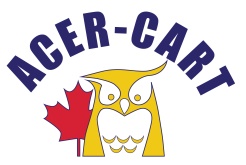 Association canadienne des enseignantes et des enseignants retraitésCanadian Association of Retired TeachersExecutive Meeting
June 23, 2023Via ZoomMinutesPresent: Bill, Gerry, Sharon, Marilyn, Martin
Regrets: Martha1 Call to Order
2. Motion to approve the Agenda   (Gerry / Bill  – Carried)
3. Conflicts of interest:  none declared4. Motion to approve the minutes of the May 31 Meeting   (Gerry / Bill –Carried)
5. Review of AGM
          a) approved starting on Thursday afternoon
              approved of venue, Exec to investigate moving outside of Ottawa, 
                  especially since most use electronics 
              copies of By-laws, Policies to be sent with AGM materials
          b) financial report – if JI’s $7500 is considered, AGM was only $4000 over budget
              ED is to investigate getting microphones 6. Action Dosiers          a) Resolutions: M1 assigned to Health Committee & part of Exec’s priorities 
                                   M3 assigned to Pension Committee          b) Priorities   Motion: Approve the Priorities as listed. (Bill / Marilyn – carried)
          c) Strategic Plan – moved to Aug 16 meeting.

7. Financial
          Budget noted
8. Standing Committees
     a) Chairs: 
             Pension & Retirement Income:  Gerry Tiede
             Communications:                       Marilyn Bossert
             Health Services:                         Sharon Penny
             Political Advocacy:                      Martha Foster
             Nominations & Elections:            Gerry Tiede
             Legislation:                                  Bill Berryman      b) Members of Committees
             Chairs to seek clarification of members to be discussed in August and approved in 
              September9. New Items    none10. Executive Meeting Schedule                Aug 16 – noon 
              Sept 22 – noon
              Nov 1 – 11 a.m.   Zoom call with Directors
              Jan 13 – arrive Toronto
              Jan 14 – all day
              Jan 15 – morning – fly out in pm
              Mar 21 – noon
              June 5 – at hotel prior to AGM
                  11.  Adjournment – having completed the agenda, the meeting was adjourned.